Цели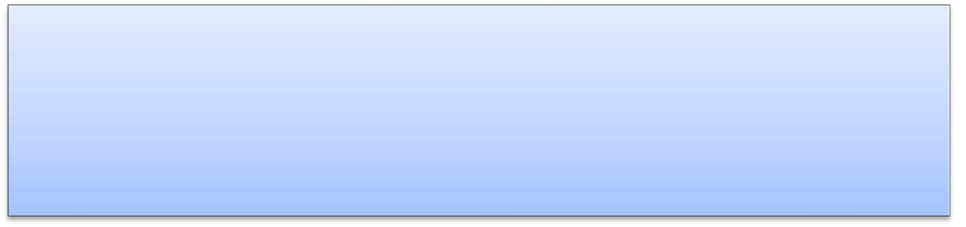 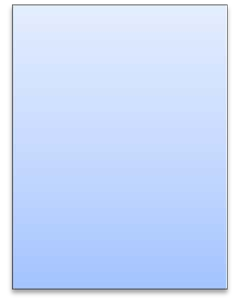 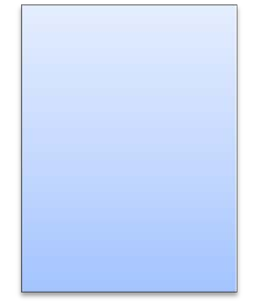 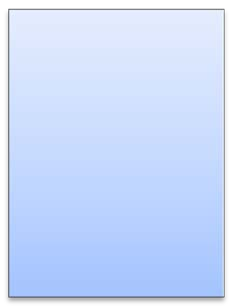 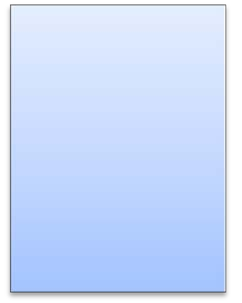 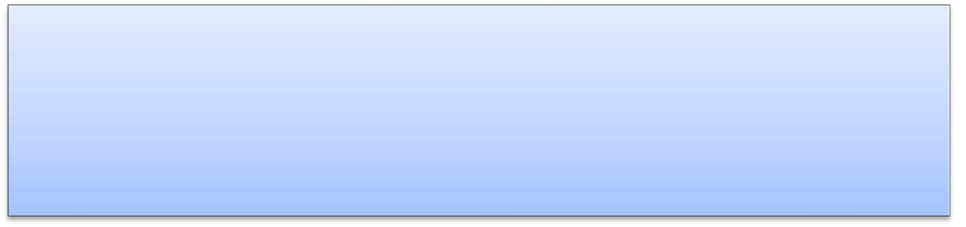 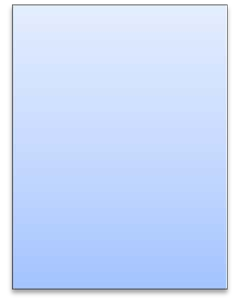 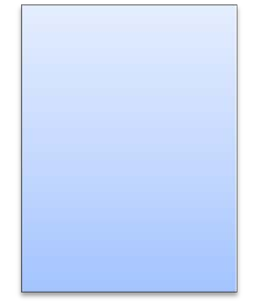 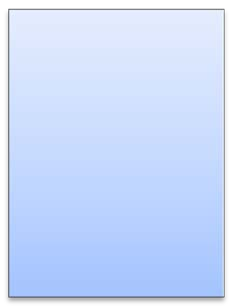 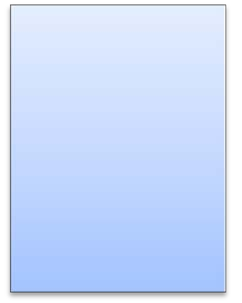 принятия Закона Республики Беларусь от 15 июля 2015 года№ 305-З «О борьбе с коррупцией»закрепление правовых основ государственной политики в сфере борьбы с коррупциейзащита прав и свобод граждан, общественных интересов от угроз, вытекающих из проявлений коррупцииобеспечение эффективной деятельности государственных органов, иных организаций, государственных должностных и приравненных к ним лицустранение последствий коррупционных правонарушений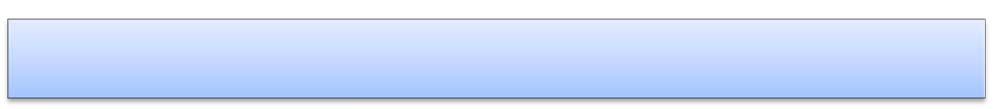 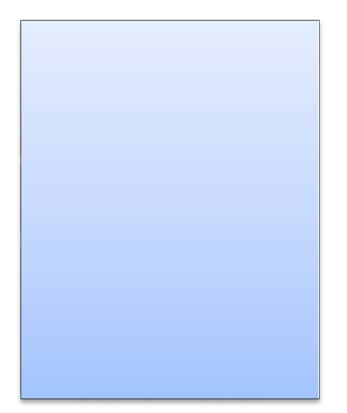 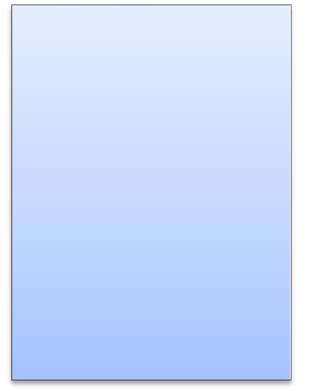 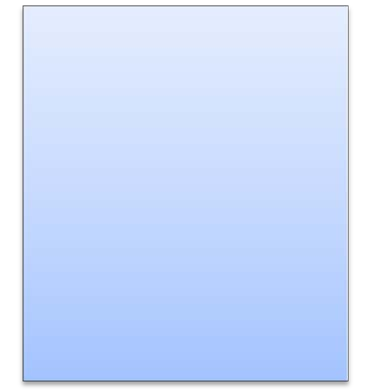 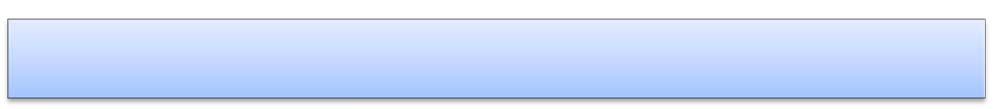 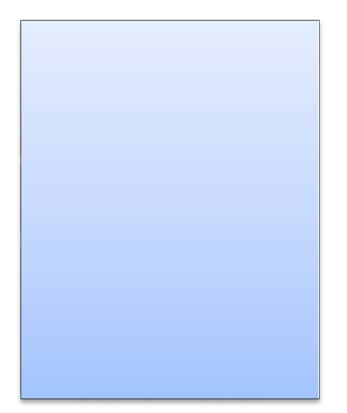 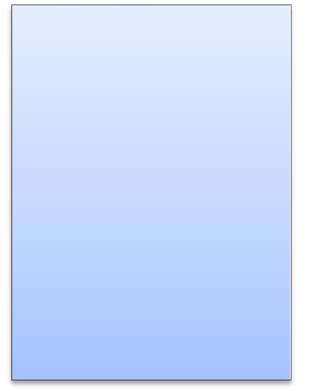 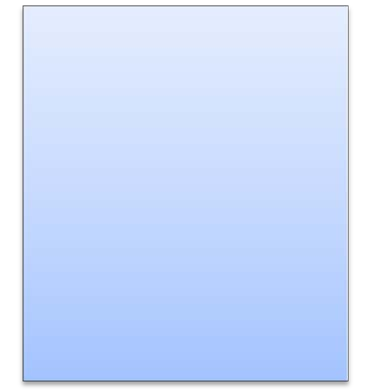 Коррупцияумышленное использование государственным должностным или приравненным к нему лицом либо иностранным должностным лицом своего служебного положения и связанных с ним возможностейподкуп государственного должностного или приравненного к нему лица либо иностранного должностного лицасовершение действий или воздержание от их совершения при исполнении своих служебных (трудовых) обязанностей, а также совершение указанных действий от имени или в интересах юридического лица, в том числе иностранногоГосударственная политика (антикоррупционная политика) представляет собой научно обоснованную, последовательную и системную деятельность институтов государства (его органов) и гражданского общества (общественные организации, СМИ и другие), связанную с профилактикой и сокращением негативного влияния коррупции, а также с устранением причин и условий, способствующих ее возникновению.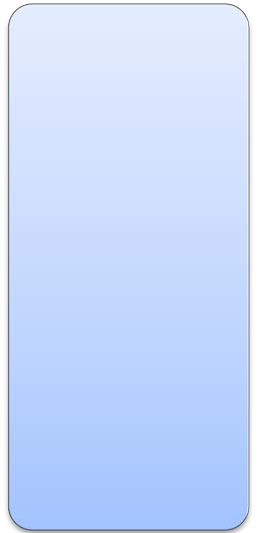 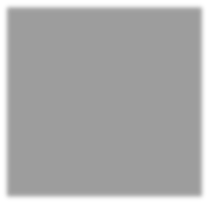 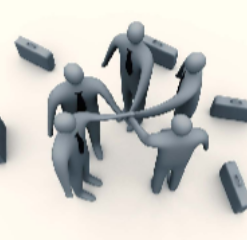 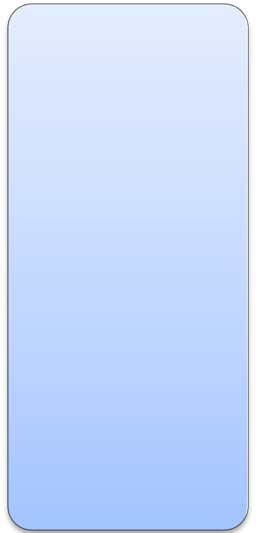 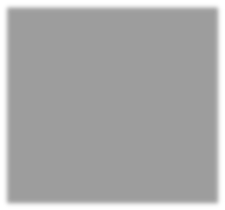 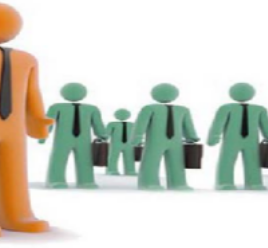 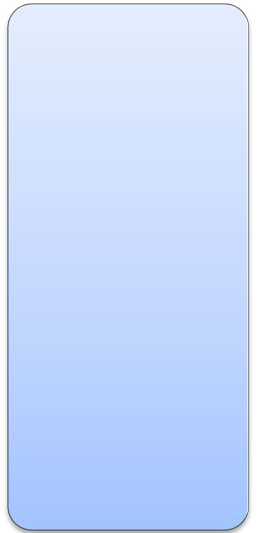 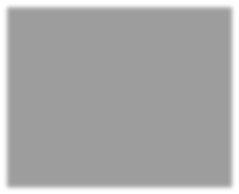 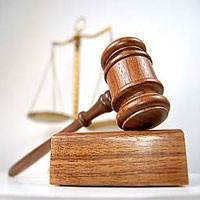 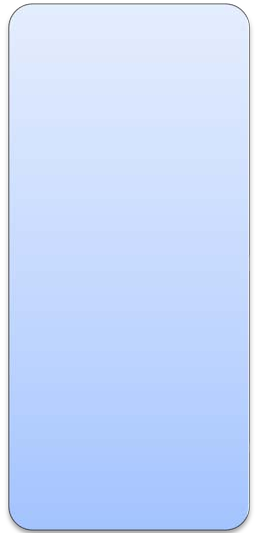 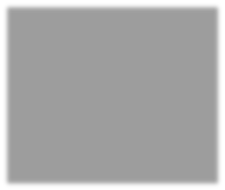 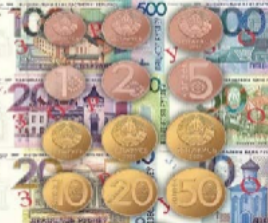 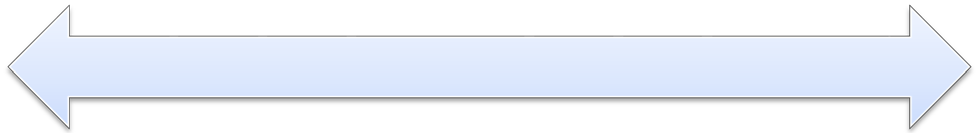 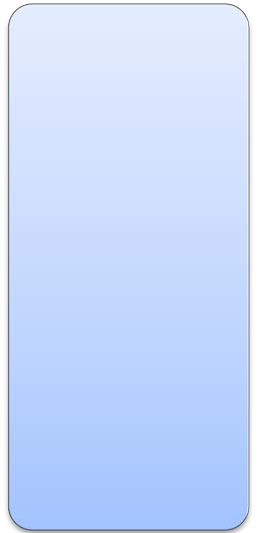 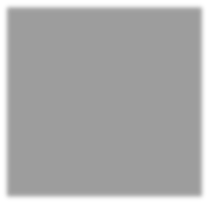 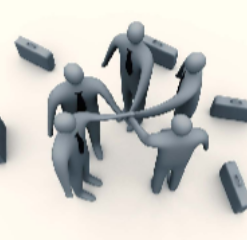 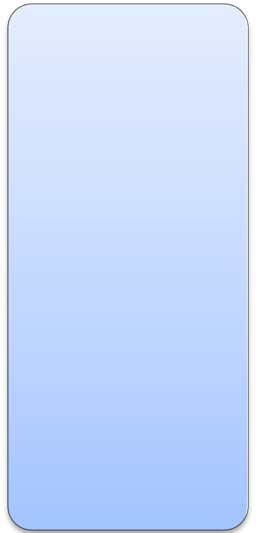 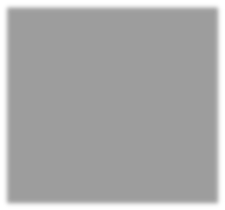 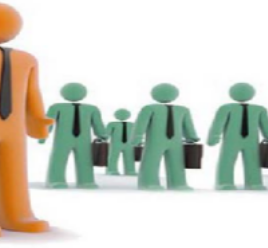 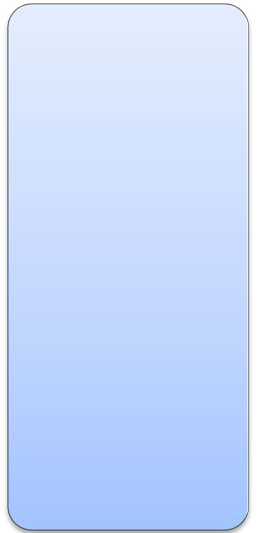 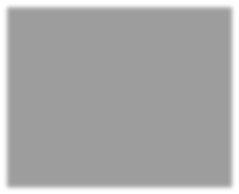 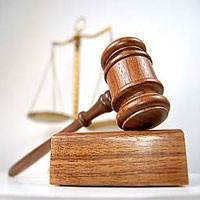 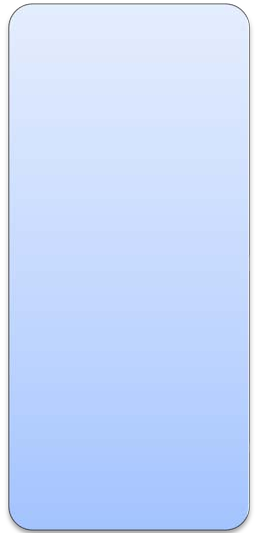 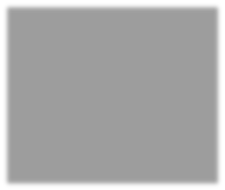 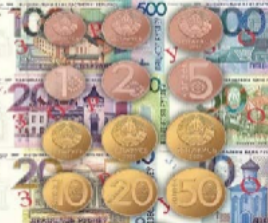 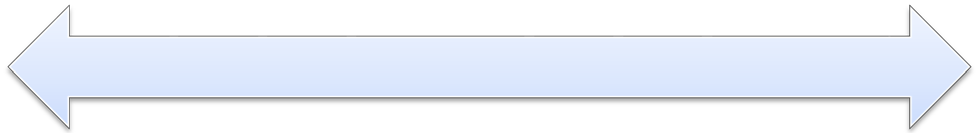 деятельность политических партийгосударственная службазаконотворчество, судебная и правоохранительная деятельностьбюджетный процесс, банковская деятельность, кредитование и другиеСистема мер предупреждения коррупции:особый процедурный порядок принятия отдельных решений государственными органами и иными государственными организациями в сфере экономических отношений (например, при проведении закупок, распределении квот, выборе поставщиков для государственных нужд и т.д.);принятие обязательства должностным лицом;ограничение по участию в деятельности органов, осуществляющих функции надзора и контроля в организации;ограничение по управлению долями в уставных фондах (акциями) коммерческих организаций;наличие оснований для отказа в назначении на руководящую должность, приеме не государственную службу (например, осуждение за совершение тяжкого или особо тяжкого преступления против интересов службы);наличие дополнительных оснований привлечения руководителей государственных организаций к дисциплинарной ответственности;ограничение выплаты пенсий (ежемесячных денежных содержаний) при совершении тяжкого или особо тяжкого преступления против интересов службы либо с использованием должностным лицом своих служебных полномочий.Ограничения в рамках государственной службы:заниматься предпринимательской деятельностью лично либо через иных лиц, оказывать содействие супругу (супруге), близким родственникам или свойственникам в осуществлении предпринимательской деятельности, используя служебное положение;быть представителем третьих лиц по вопросам, связанным с деятельностью государственного органа, иной организации;совершать от имени государственных организаций без согласования с государственными органами (организациями), в подчинении (ведении) которых они находятся (в состав которых они входят), сделки с юридическими лицами, собственниками имущества которых или аффилированными лицами которых в соответствии с законодательными актами о хозяйственных обществах являются его супруг (супруга), близкие родственники или свойственники, а также с индивидуальными предпринимателями, являющимися его супругом (супругой), близкими родственниками или свойственниками, а равно поручать без указанного согласования совершение таких сделок иным должностным лицам;совершать от имени организаций, в уставных фондах которых 50 и более процентов долей (акций) находится в собственности государства и (или) его административно-территориальных единиц, в нарушение порядка, установленного законодательными актами о хозяйственных обществах, сделки с юридическими лицами, собственниками имущества которых или аффилированными лицами которых в соответствии с законодательными актами о хозяйственных обществах являются его супруг (супруга), близкие родственники или свойственники, а также с индивидуальными предпринимателями, являющимися его супругом (супругой), близкими родственниками или свойственниками, а равно поручать совершение таких сделок иным должностным лицам;принимать участие лично или через иных лиц в управлении коммерческой организацией;иметь счета в иностранных банках, за исключением случаев выполнения государственных функций в иностранных государствах и иных случаев, установленных законодательными актами;принимать имущество (подарки), за исключением сувениров, вручаемых при проведении протокольных и иных официальных мероприятий, или получать другую выгоду для себя или для третьих лиц в виде работы, услуги в связи с исполнением служебных (трудовых) обязанностей.Конфликт интересов– ситуация, при которой личные интересы государственного должностного лица, его супруга (супруги), близких родственников или свойственников влияют или могут повлиять на надлежащее исполнение государственным должностным лицом своих служебных (трудовых) обязанностей при принятии им решения или участии в принятии решения либо совершении других действий по службе (работе).Порядок предотвращения и урегулирования конфликта интересов в связи с исполнением обязанностей государственного должностного лица:лицо	письменно	уведомляет	руководителя	о	наличии	конфликта интересов;руководитель	обязан	незамедлительно	принять	меры	по	его предотвращению или урегулированию ситуации.Способы	предотвращения	или	урегулирования	конфликта интересов:дать государственному должностному лицу письменные рекомендации о принятии мер по предотвращению или урегулированию конфликта интересов;отстранить государственное должностное лицо от совершения действий по службе (работе), которые вызывают или могут вызвать у государственного должностного лица конфликт интересов;перевести государственное должностное лицо в порядке, установленном актами законодательства, с должности, исполнение обязанностей по которой вызвало или может вызвать возникновение конфликта интересов, на другую равнозначную должность;поручить исполнение прежних должностных обязанностей на новом рабочем месте либо изменить, в том числе временно, должностные обязанности государственного должностного лица в порядке, установленном актами законодательства, в целях предотвращения конфликта интересов или возможности его возникновения;принять иные меры, предусмотренные актами законодательства.Дополнительные основания привлечения руководителей государственных органов и иных государственных организаций к дисциплинарной ответственности:нарушение порядка приема лиц на государственную службу;выдача	характеристик	на	работников,	содержащих	заведомо недостоверную информацию.Основание отказа в назначении на руководящую должность, приеме на государственную службу:увольнение по дискредитирующим обстоятельствам, установленным законодательными актами, в течение пяти лет после такого увольнения.назначение лиц, уволенных по дискредитирующим обстоятельствам на руководящие должности в течение пяти лет после такого увольнения;лица, совершившие тяжкое или особо тяжкое преступление против интересов службы либо тяжкое или особо тяжкое преступление, сопряженное с использованием должностным лицом своих служебных полномочий, не могут быть приняты на государственную службу.Общественный контроль в сфере борьбы с коррупцией:Коррупционные проявления могут иметь место в виде коррупционных преступлений, коррупционных правонарушений и правонарушений, создающих условия для коррупции. Перечень коррупционных преступлений определен в Приложении к постановлению Генеральной Прокуратуры Республики Беларусь, Комитета государственного контроля Республики Беларусь, Оперативно-аналитического центра при Президенте Республики Беларусь, Министерства внутренних дел Республики Беларусь, Комитета государственной безопасности Республики Беларусь, Следственного комитета Республики Беларусь от 27.12.2013 № 43/9/95/571/57/274. Наряду с этим Закон Республики Беларусь от 15 июля 2015 года № 305-З «О борьбе с коррупцией» определяет перечень коррупционных правонарушений и правонарушений, создающих условия для коррупции.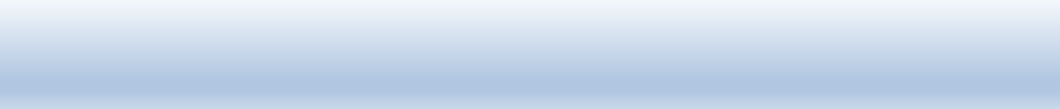 Коррупционные правонарушения (статья 37 Закона):вымогательство государственным должностным или приравненным к нему лицом либо иностранным должностным лицом имущества или другой выгоды в виде работы, услуги, покровительства, обещания преимущества для себя или для третьих лиц в обмен на любое действие или бездействие при исполнении служебных (трудовых) обязанностей;принятие государственным должностным или приравненным к нему лицом либо иностранным должностным лицом имущества или другой выгоды в виде работы, услуги, покровительства, обещания преимущества для себя или для третьих лиц в обмен на любое действие или бездействие при исполнении служебных (трудовых) обязанностей, кроме предусмотренной законодательством оплаты труда;предложение или предоставление государственному должностному или приравненному к нему лицу либо иностранному должностному лицу имущества или другой выгоды в виде работы, услуги, покровительства, обещания преимущества для них или для третьих лиц в обмен на любое действие или бездействие при исполнении служебных (трудовых) обязанностей;действие или бездействие государственного должностного или приравненного к нему лица либо иностранного должностного лица при исполнении служебных (трудовых) обязанностей в целях незаконного извлечения выгоды в виде работы, услуги, покровительства, обещания преимущества для себя или для третьих лиц;незаконное использование или умышленное сокрытие имущества, полученного государственным должностным или приравненным к нему лицом либо иностранным должностным лицом от любой деятельности;принятие государственным должностным или приравненным к нему лицом либо иностранным должностным лицом имущества (подарков), за исключением сувениров, вручаемых при проведении протокольных и иных официальных мероприятий, или получение другой выгоды для себя или для третьих лиц в виде работы, услуги в связи с исполнением служебных (трудовых) обязанностей;осуществление государственным должностным или приравненным к нему лицом поездки за счет физических и (или) юридических лиц, отношения с которыми входят в вопросы его служебной (трудовой) деятельности, за исключением следующих поездок: служебных командировок; по приглашению супруга (супруги), близких родственников или свойственников; осуществляемых в соответствии с международными договорами Республики Беларусь или по договоренности между государственными органами Республики Беларусь и органами иностранных государств за счет средств соответствующих государственных органов и (или) международных организаций; осуществляемых с согласия вышестоящего должностного лица либо коллегиального органа управлениядля участия в международных и зарубежных научных, спортивных, творческих и иных мероприятиях за счет средств общественных объединений (фондов), в том числе поездок, осуществляемых в рамках уставной деятельности таких общественных объединений (фондов) по приглашениям и за счет зарубежных партнеров;передача государственным должностным лицом физическим лицам, а также негосударственным организациям бюджетных средств или иного имущества, находящегося в государственной собственности либо в собственности организаций, в уставных фондах которых 50 и более процентов долей (акций) находится в собственности государства и (или) его административно- территориальных единиц, если это не предусмотрено законодательными актами;использование государственным должностным лицом в личных и иных внеслужебных интересах предоставленного ему для выполнения государственных функций имущества, находящегося в государственной собственности, если это не предусмотрено актами законодательства;использование государственным должностным лицом своих служебных полномочий в целях получения кредита, займа, приобретения ценных бумаг, недвижимого и иного имущества;мелкое хищение имущества путем злоупотребления служебными полномочиями.Ст. 9.13 КоАП – нарушение законодательства об обращениях граждан и юридических лицСт. 11.16 КоАП –нарушение порядка использования средств бюджета, государственных внебюджетных фондов либо организации государственных закупокАдминистративная ответственностьСт. 23.81 КоАП – незаконное делегирование полномочий на государственное регулирование предпринимательской деятельности либо на контроль за ней и другиеСт. 9.6 КоАП– отказ в предоставлении гражданину информацииХищение путем злоупотребления служебными полномочиями (ст. 210 УК).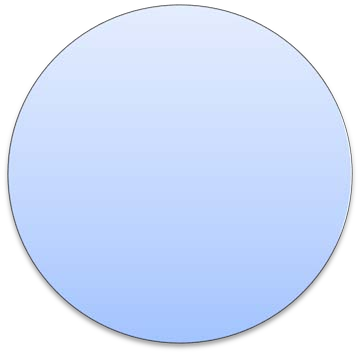 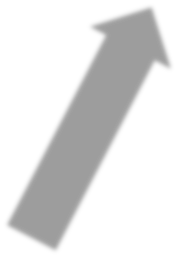 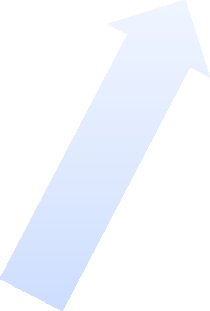 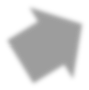 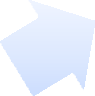 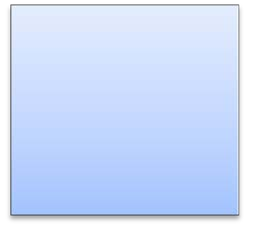 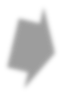 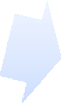 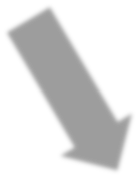 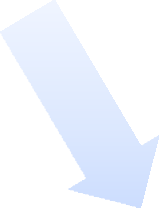 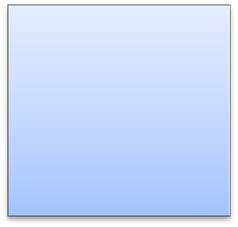 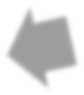 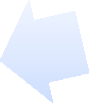 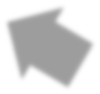 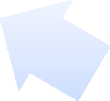 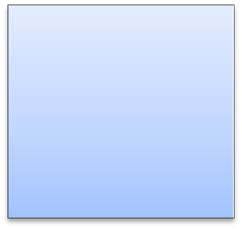 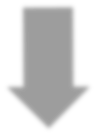 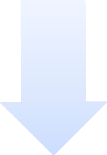 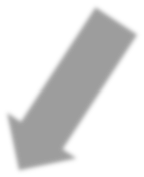 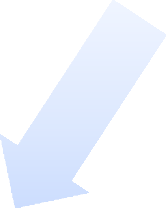 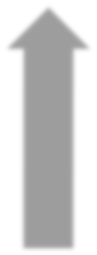 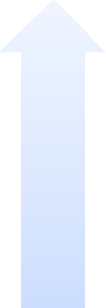 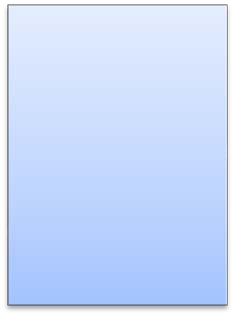 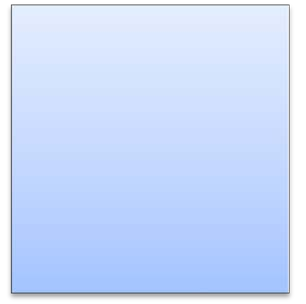 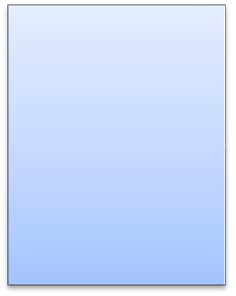 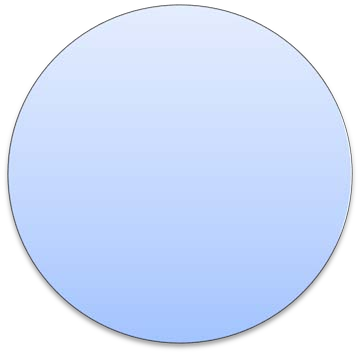 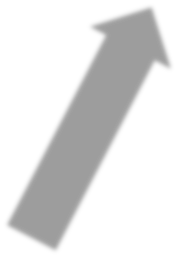 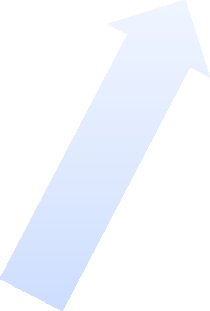 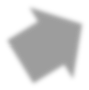 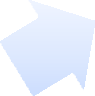 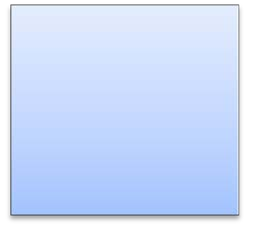 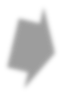 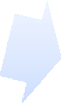 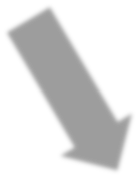 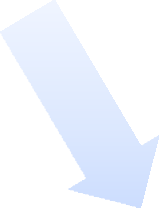 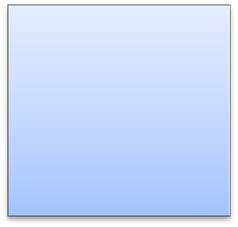 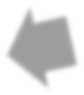 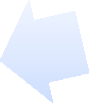 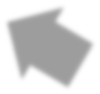 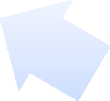 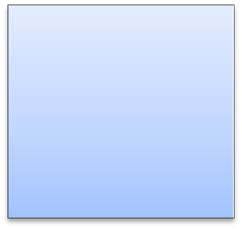 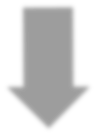 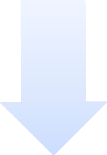 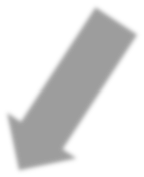 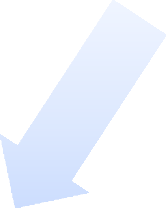 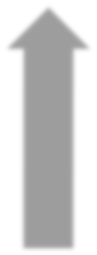 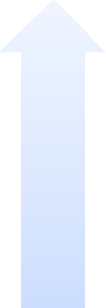 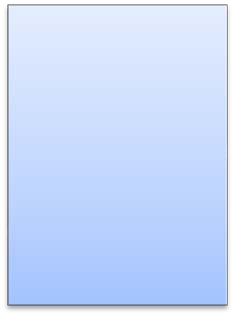 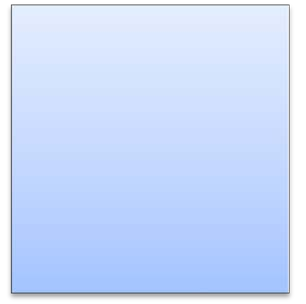 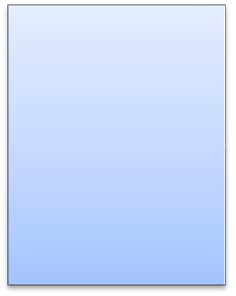 Посредничество во взяточничестве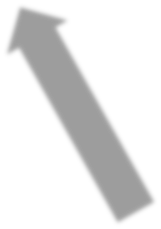 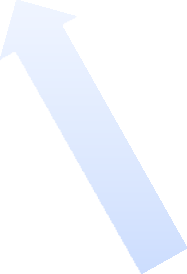 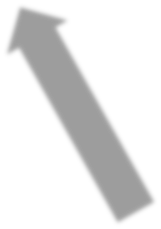 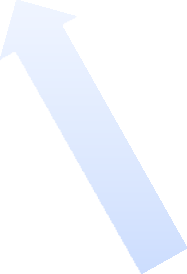 (ст. 432 УК)Незаконное участие в предпринимательской деятельности(ст. 429 УК)Перечень коррупционных преступлений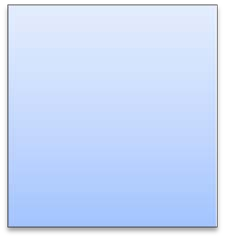 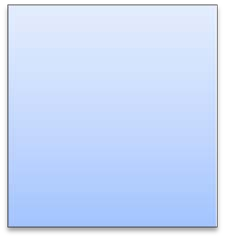 Получение взятки (ст. 430 УК)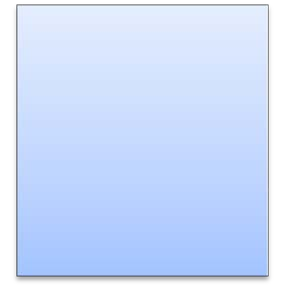 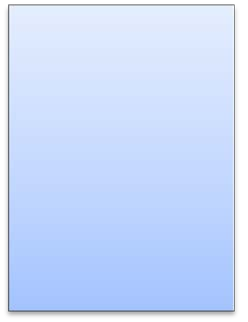 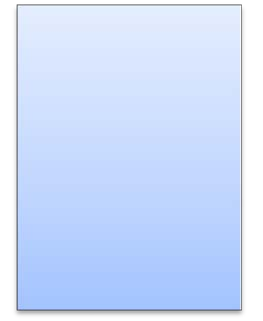 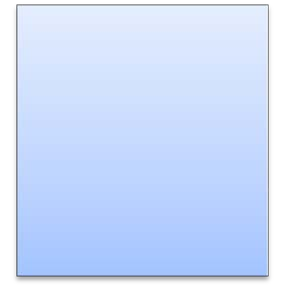 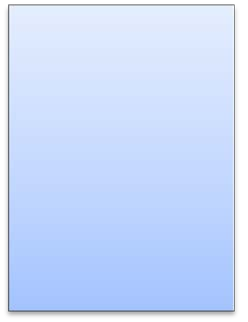 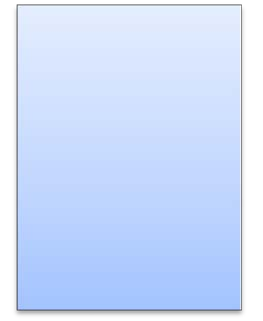 В ст.5 Закона № 305-З закреплена система мер борьбы с коррупцией, которую обязаны осуществлять государственные органы и иные организации посредством комплексного применения конкретного перечня мер.Субъекты правонарушений, создающих условия для коррупции:государственные должностные лица;лица, приравненные к государственным должностным лицСубъекты коррупционных правонарушений:государственные должностные лица;лица, приравненные к государственным должностным лицам;иностранные должностные лица;лица,	осуществляющие	подкуп	государственных	должностных	или приравненных к ним лиц либо иностранных должностных лиц.Государственные должностные лица:Президент Республики Беларусь;депутаты Палаты представителей;члены Совета Республики;депутаты местных Советов депутатов, осуществляющие свои полномочия на профессиональной основе;иные государственные служащие, на которых распространяется действие законодательства о государственной службе;сотрудники Следственного комитета;сотрудники Государственного комитета судебных экспертиз;лица, постоянно или временно либо по специальному полномочию занимающие должности, в том числе воинские, в Вооруженных Силах, других войсках и воинских формированиях, органах внутренних дел, органах и подразделениях по чрезвычайным ситуациям, органах финансовых расследований Комитета государственного контроля и относящиеся в соответствии с законодательными актами к должностным лицам;заместители руководителей местных Советов депутатов;лица, постоянно или временно либо по специальному полномочию занимающие должности, связанные с выполнением организационно- распорядительных или административно-хозяйственных обязанностей в государственных организациях и организациях, в уставных фондах которых 50 и более процентов долей (акций) находится в собственности государства и (или) его административно-территориальных единиц;Лица, приравненные к государственным должностным лицам:члены Совета Республики;депутаты местных Советов депутатов, осуществляющие свои полномочия на непрофессиональной основе, за исключением заместителей руководителей местных Советов депутатов;граждане, зарегистрированные в установленном законом порядке кандидатами в Президенты Республики Беларусь, в депутаты Палаты представителей, в члены Совета Республики, в депутаты местных Советов депутатов;лица, постоянно или временно либо по специальному полномочию занимающие в негосударственных организациях должности, связанные с выполнением организационно-распорядительных или административно- хозяйственных обязанностей;лица, уполномоченные в установленном порядке на совершение юридически значимых действий;представители общественности при выполнении обязанностей по охране общественного порядка, борьбе с правонарушениями, отправлению правосудия.Государственные должностные лица, занимающие ответственное положение:Президент Республики Беларусь;Председатель Палаты представителей, Председатель Совета Республики, Премьер-министр Республики Беларусь и их заместители;руководители государственных органов, непосредственно подчиненных или подотчетных Президенту, Парламенту, Правительству и их заместители;иные	государственные	должностные	лица,	должности	которых включены в кадровые реестры Главы государства и Совета Министров;руководители	местных	Советов	депутатов,	исполнительных	и распорядительных органов и их заместители;судьи;прокуроры областей, города Минска, прокуроры районов, районов в городах, городов, межрайонные и приравненные к ним транспортные прокуроры и их заместители;начальники следственных подразделений, органов дознания и их заместители, следователи;руководители органов Комитета государственного контроля, внутренних дел, государственной безопасности, пограничной службы, таможенных, налоговых органов и их заместители.Государственные органы, осуществляющие борьбу с коррупцией:органы прокуратуры;органы внутренних дел;органы государственной безопасности.Государственные органы и иные организации, участвующие в борьбе скоррупцией:Следственный комитет Республики Беларусь;органы Комитета государственного контроля Республики Беларусь;Государственный таможенный комитет Республики Беларусь и таможни;Государственный	пограничный	комитет	Республики	Беларусь	и	иные органы пограничной службы Республики Беларусь;Министерство по налогам и сборам Республики Беларусь и его инспекции;Министерство финансов Республики Беларусь и его территориальные органы;Национальный банк Республики Беларусь, другие банки и небанковские кредитно-финансовые организации;другие государственные органы и иные организации участвуют в борьбе с коррупцией в пределах своей компетенции в соответствии с актами законодательства;общественные объединения.Специализированные органы по борьбе с преступностью и коррупцией:Координационное совещание по борьбе с преступностью и коррупцией (на	уровне	республики	возглавляет	Генеральный	прокурор	Республики Беларусь);координационные совещания в областях и г. Минске;координационные совещания в районах, районах в городах, городах;координационные	совещания	в	Вооруженных	Силах	Республики Беларусь, других войсках и воинских формированиях.(Утверждено Указом Президента Республики Беларусь от 17 декабря 2007 года № 644 «Об утверждении Положения о деятельности координационного совещания по борьбе с преступностью и коррупцией»).Основная задача координационных совещаний по борьбе с преступностью и коррупцией: координация деятельности государственных органов, осуществляющих борьбу с коррупцией, и государственных органов и иных организаций, участвующих в борьбе с коррупцией.Функциональные обязанности координационного совещания:анализ состояния и динамики преступности;выработка согласованных оперативно-тактических и организационных мер по нейтрализации негативных изменений криминогенной ситуации;содействие в выполнении мероприятий государственных программ в сфере борьбы с преступностью и коррупцией;оценка эффективности правоохранительной деятельности государственных органов, осуществляющих борьбу с преступностью и коррупцией.Комиссии по противодействию коррупции создают:республиканские органы государственного управления и иные государственные организации, подчиненные Правительству Республики Беларусь;областные, Минский городской, городской, районный исполкомы, местные администрации районов в городах;государственные унитарные предприятия и хозяйственные общества с долей государства в уставном фонде 50 и более процентов, являющиеся управляющими компаниями холдингов.(Постановление Совета Министров Республики Беларусь 26 декабря 2011 года№ 1732 «Об утверждении Типового положения о комиссии по противодействию коррупции»).Работа комиссии:в состав комиссии входят руководители структурных подразделений государственного органа (организации), курирующие вопросы осуществления финансово-хозяйственной, экономической, производственной, кадровой и иных видов работ;минимальное количество членов – 5;решения принимаются большинством голосов;периодичность заседания определятся по усмотрению председателя либо инициативной группы (не менее 3 членов комиссии), но не реже 1 раза в полугодие.Функциональные обязанности комиссии:аккумулирование информации о нарушениях законодательства о борьбе с коррупцией, в том числе работниками государственного органа (организации), подчиненных организаций;своевременное определение коррупционных рисков и мер по их нейтрализации;разработка и организация проведения мероприятий по противодействию коррупции в государственном органе (организации), подчиненных организациях, анализ эффективности принимаемых мер;взаимодействие с государственными органами, осуществляющими борьбу с коррупцией, общественными объединениями и иными организациями по вопросам противодействия коррупции (предоставление информации незамедлительно или в течение 3 дней и т.п.);рассмотрение вопросов предотвращения и урегулирования конфликта интересов;рассмотрение	вопросов	соблюдения	правил	этики	государственного служащего (корпоративной этики).Перечень нормативных правовых актов в сфере борьбы с коррупцией:Закон Республики Беларусь от 15 июля 2015 г. № 305-З «О борьбе с коррупцией»;Декрет Президента Республики Беларусь от 15 декабря 2014 г. № 5
«Об усилении требований к руководящим кадрам и работникам организаций»;Декрет Президента Республики Беларусь от 10 мая 2019 г. № 3
«О дополнительных мерах по борьбе с коррупцией»;Уголовный кодекс Республики Беларусь от 9 июля 1999 г. № 275-З;Кодекс Республики Беларусь об административных правонарушениях от 21 апреля 2003 № 194-З;Трудовой кодекс Республики Беларусь от 26 июля 1999 г. № 296-З;Закон Республики Беларусь от 14 июня 2003 г. № 204-З «О государственной службе в Республике Беларусь»;Закон Республики Беларусь от 4 января 2003 г. № 174-З «О декларировании физическими лицами доходов и имущества»;Закон Республики Беларусь от 4 января 2014 г. № 122-З «Об основах деятельности по профилактике правонарушений»;Закон Республики Беларусь от 28 октября 2008 г. № 433-З «Об основах административных процедур»;Закон Республики Беларусь от 13 июля 2012 г. № 419-З «О государственных закупках товаров (работ, услуг)»;Указ Президента Республики Беларусь от 17 декабря 2007 г. № 644 «Об утверждении Положения о деятельности координационного совещания по борьбе с преступностью и коррупцией»;Постановление Совета Министров Республики Беларусь от 26 декабря 2011 г. № 1732 «Об утверждении Типового положения о комиссии по противодействию коррупции»;Постановление Совета Министров Республики Беларусь от 16 января 2016 г. № 19 «О некоторых вопросах декларирования доходов и имущества государственными служащими и иными категориями лиц»;Постановление Совета Министров Республики Беларусь от 22 января 2016 г. № 45 «Об утверждении Положения о порядке сдачи, учета, хранения, оценки и реализации имущества, в том числе подарков, полученного государственным должностным или приравненным к нему лицом с нарушением порядка, установленного законодательными актами, в связи с исполнением им своих служебных (трудовых) обязанностей»;Постановление Совета Министров Республики Беларусь от 13 июня 2017 г. № 445 «О сложных и многоступенчатых административных процедурах, осуществляемых уполномоченными органами в отношении граждан (кроме индивидуальных предпринимателей)»;Постановление Совета Министров Республики Беларусь от 12 сентября 2019 г. № 619 «О выплате вознаграждения и других выплат физическому лицу, способствующему выявлению коррупции»;Постановление Совета Министров Республики Беларусь от 7 декабря 2016 г. № 1001 «О некоторых вопросах определения размера вреда (в том числе реального ущерба)»Постановление Министерства по налогам и сборам Республики Беларусь от 9 января 2008 г. № 1 «Об утверждении Инструкции о порядке заполнения физическими лицами деклараций о доходах и имуществе»;П остановление Пленума Верховного Суда Республики Беларусь от 26 июня 2003 г. № 6 «О судебной практике по делам о взяточничестве»;постановление Пленума Верховного Суда Республики Беларусь от 16 декабря 2004 г. № 12 «О судебной практике по делам о преступлениях против интересов службы (ст.ст. 424 - 428 УК);постановление Генеральной прокуратуры Республики Беларусь, Совета Министров Республики Беларусь, Комитета государственного контроля Республики Беларусь, Следственного комитета Республики Беларусь от 30 декабря 2014 г. № 30/1257/2/260 «Об утверждении критериев оценки деятельности государственных органов и иных организаций по борьбе с коррупцией и экономическими правонарушениями»Перечень вопросов для проведения контроля знаний:Дайте понятие «антикоррупционная политика государства» и определите приоритетные сферы ее правового регулирования.Определите цели принятия Закона Республики Беларусь от 15 июля 2015 года № 305-З «О борьбе с коррупцией».Укажите перечень системы мер предупреждения коррупции согласно Закону Республики Беларусь от 15 июля 2015 года № 305-З «О борьбе с коррупцией».Определите виды ограничений для государственного должностного лица (приравненного к нему лица) при поступлении на государственную службу.Раскройте содержание понятия «конфликт интересов» согласно Закону Республики Беларусь от 15 июля 2015 года № 305-З «О борьбе с коррупцией» и определите порядок его предотвращения и урегулирования.Укажите основания для отказа в назначении на руководящую должность или для приема на государственную службу согласно Закону Республики Беларусь от 15 июля 2015 года № 305-З «О борьбе с коррупцией».Укажите формы общественного контроля в сфере борьбы с коррупцией согласно действующему законодательству.Раскройте перечень коррупционных преступлений и правонарушений, создающих условия для коррупции. Какими нормативными правовыми актами определяются указанные виды преступлений и правонарушений.Определите субъекты коррупционных правонарушений и правонарушений, создающих условия для коррупции.Меры по борьбе с коррупциейПрименяются:
- планирование и координация деятельности государственных органов и иных организаций по борьбе с коррупцией;
- установление правовых запретов в целях разграничения служебных (трудовых) обязанностей и личных, групповых и иных внеслужебных интересов государственных должностных и приравненных к ним лиц;
- предоставление в установленном законодательными актами порядке государственным должностным и приравненным к ним лицам гарантий и компенсаций, связанных с ограничениями, установленными Законом № 305-З и иными законодательными актами в сфере борьбы с коррупцией;
- установление ограничений, а также специальных требований, направленных на обеспечение финансового контроля в отношении государственных должностных и приравненных к ним лиц в целях предотвращения проявлений коррупции и их выявления;
- обеспечение правовой регламентации деятельности государственных органов и иных организаций, государственного и общественного контроля, а также надзора за этой деятельностью;
- совершенствование системы государственных органов, кадровой работы и процедуры решения вопросов, обеспечивающих защиту прав, свобод и законных интересов физических и юридических лиц;
- проведение мероприятий по информированию населения, способствующих созданию атмосферы нетерпимости в отношении коррупции (антикоррупционное образование и воспитание);
- применение процедур приема на работу, отбора, подготовки, продвижения по службе (работе) государственных должностных лиц в соответствии с принципами эффективности их деятельности и справедливости;
- принятие кодексов этики (стандартов поведения) государственных служащих и иных государственных должностных лиц;
- организация антикоррупционного обучения государственных должностных лиц, а также лиц, обучающихся в учреждениях образования и др. (ст.5 Закона № 305-З)